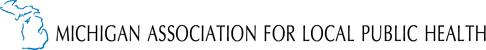 Public Health Communication Training Series- LansingRegistration FormTraining Date: Wednesday, April 8, 2020Continental Breakfast/Registration: 8:00 a.m.Training: 9:00 a.m. – 4:30 p.m. (lunch included)GreenStone Farm Credit Services3515 West RoadEast Lansing, MITo register, please complete all information and return it to Jodie Shaver, jshaver@malph.org,  by April 1, 2020. Please complete a separate form for each registrant. There is no cost to participants for this training, except any travel expenses accrued.Name: Title: Local Health Department: Email: Phone: Do you have any accommodation or special dietary needs?Yes		NoIf yes, please describe: Questions? Contact Jodie Shaver at 517-485-0660.